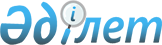 О проверке конституционности пункта 1 статьи 53 Кодекса Республики Казахстан "О налогах и других обязательных платежах в бюджет" (Налогового кодекса) и пункта 13 Правил проведения специализированного аукциона по реализации ограниченного в распоряжении имущества налогоплательщика в счет налоговой задолженности, утвержденных постановлением Правительства Республики Казахстан от 25 мая 2002 года N 569, по обращению cпециализированного межрайонного экономического суда Костанайской 
областиПостановление Конституционного Совета Республики Казахстан от 15 апреля 2004 года N 2

      Конституционный Совет Республики Казахстан в составе Председателя Хитрина Ю.А., членов Совета Абишева Х.А., Балтабаева К.Ж., Бычковой С.Ф., Есенжанова А., Котова А.К. и Омарханова К.А. с участием: 



      судьи Верховного Суда Республики Пономаренко Ю.А.,



      заместителя Генерального Прокурора Республики Даулбаева А.К.,



      вице-Министра юстиции Республики Асанова Ж.К.,



      заместителя председателя Налогового комитета Министерства финансов Республики Базарбаевой А.Б.



      Рассмотрел в открытом заседании представление специализированного межрайонного экономического суда Костанайской области о признании неконституционными пункта 1 
 статьи 53 
 Кодекса Республики Казахстан "О налогах и других обязательных платежах в бюджет" (Налогового кодекса) и пункта 13 
 Правил 
 проведения специализированного аукциона по реализации ограниченного в распоряжении имущества налогоплательщика в счет налоговой



задолженности, утвержденных постановлением Правительства Республики Казахстан от 25 мая 2002 года N 569.



      Изучив имеющиеся материалы, в том числе заключение эксперта Умуркулова М.К., заведующего кафедрой гражданского права и процесса Казахского гуманитарно-юридического университета, кандидата юридических наук, заслушав сообщение докладчика-члена Конституционного Совета Есенжанова А. и выступления участников заседания, Конституционный Совет Республики Казахстан установил:



      Конституционным Советом Республики Казахстан принято к конституционному производству представление специализированного межрайонного экономического суда Костанайской области (далее - суд) о признании неконституционным пункта 13 
 Правил 
 проведения



специализированного аукциона по реализации ограниченного в распоряжении имущества налогоплательщика в счет налоговой задолженности, утвержденных постановлением Правительства Республики Казахстан от 25 мая 2002 года N 569 (далее - Правила).



      В соответствии с подпунктом 1) пункта 3 
 статьи 21 
 Указа Президента Республики Казахстан, имеющего силу конституционного закона, "О Конституционном Совете Республики Казахстан" субъект обращения заявил ходатайство об увеличении объема обращения - проверке конституционности также и пункта 1 
 статьи 53 
 Кодекса Республики Казахстан "О налогах и других обязательных платежах в бюджет" (Налогового кодекса).



      Поводом для обращения в Конституционный Совет явилось находящееся в производстве суда гражданское дело по иску гражданина Тлеумбетова А. к ТОО "Костанайский завод ремонта двигателей" (далее - ТОО "КЗРД") о понуждении к исполнению договора купли-продажи и



истребовании документов, а также по встречному иску ТОО "КЗРД" о признании недействительным договора купли-продажи.



      Из представления суда следует, что имущество ТОО "КЗРД" в соответствии с 
 Налоговым кодексом 
 было ограничено в распоряжении ввиду налоговой задолженности, а затем выставлено на реализацию на открытом специализированном аукционе, победителем которого признан гражданин Тлеумбетов А. В виду отказа ТОО "КЗРД" заключить по результатам аукциона договор купли-продажи, он был подписан органом налоговой службы, который действовал в соответствии с Правилами. Согласно пункту 13 указанных 
 Правил 
 в случае, если продавец или его законный либо уполномоченный представитель, оповещенный о дате, времени и месте проведения аукциона, не явился на аукцион, то аукцион проводится без его участия, а договор купли-продажи заключается от его имени органом налоговой службы. Это правомочие государственного органа вытекает из пункта 1 
 статьи 53 
 Налогового кодекса, в соответствии с которым налоговые органы вправе без согласия налогоплательщика обратить взыскание на его имущество.



      По мнению суда, пункт 1 
 статьи 53 
 Налогового кодекса и пункт 13 
 Правил 
, позволяющие органу налоговой службы заключать договор купли-продажи вопреки воле продавца и отчуждать имущество во внесудебном порядке, противоречат положениям пунктов 1, 2 и 3 
 статьи 26 
, пункта 3 
 статьи 39 
 Конституции Республики.



      Проверяя конституционность пункта 1 
 статьи 53 
 Кодекса Республики "О налогах и других обязательных платежах в бюджет" (Налогового кодекса) и пункта 13 
 Правил 
 проведения



специализированного аукциона по реализации ограниченного в распоряжении имущества налогоплательщика в счет налоговой задолженности, утвержденных постановлением Правительства Республики от 25 мая 2002 года N 569, 

Конституционный Совет Республики Казахстан

 исходит из следующего системного анализа соответствующих конституционных норм.



      В соответствии со 
 статьей 26 
 Конституции Республики "граждане Республики Казахстан могут иметь в частной собственности любое законно приобретенное имущество" (пункт 1) и "собственность... гарантируется законом" (пункт 2). Право собственности, предусмотренное пунктом 2 
 статьи 26 
, не подлежит ограничению ни в каких случаях (пункт 3 
 статьи 39 
 Основного Закона). Эти конституционные положения предполагают правовую легитимность приобретения имущества, направлены на охрану законных прав собственника от неправомерного вмешательства кого бы то ни было и обеспечение неприкосновенности собственности.



      Пункт 3 
 статьи 26 
 Конституции устанавливает, что лишение имущества допускается не иначе как по решению суда. Это правило предусматривает гарантию защиты права собственности, которое не является абсолютным и не предполагает обязательного предварительного судебного решения при отчуждении имущества, поскольку в соответствии с пунктом 3 
 статьи 39 
 Конституции допускается ограничение такого права законом. Ограничения конкретного имущественного права в случаях, предусмотренных законом, правомерны как в гражданско-правовых отношениях, так и в публично-правовой сфере. Такая правовая позиция выражена в постановлениях Конституционного Совета от 16 июня 2000 года 
 N 6/2 
 и от 20 декабря 2000 года 
 N 21/2 
.



      Согласно пункту 2 
 статьи 6 
 Конституции "собственность обязывает, пользование ею должно одновременно служить общественному благу. Субъекты и объекты собственности, объем и пределы осуществления собственниками своих прав, гарантии их защиты определяются законом". Следует отметить, что указанные конституционные нормы содержатся в 
 разделе I 
 "Общие положения" Основного Закона, которые имеют определяющее значение, поскольку закрепляют основные принципы и начала правового регулирования отношений собственности (постановление Конституционного Совета от 7 июня 2000 года 
 N 4/2 
).



      Конституция предусматривает, что уплата законно установленных налогов, сборов и иных обязательных платежей является долгом и обязанностью каждого (
 статья 35 
); каждый обязан соблюдать Конституцию и законодательство Республики (пункт 1 
 статьи 34 
). Изложенные конституционные нормы обязывают всех без исключения налогоплательщиков, совершать действия в строгом соответствии с предписаниями 
 Основного Закона 
, то есть платить налоги, сборы и иные обязательные платежи, устанавливаемые законами Республики.



      Налоговые правоотношения носят публично-правовой характер, а налоговое законодательство регулирует властные отношения по установлению, введению, порядку исчисления и уплаты налогов и других обязательных платежей в бюджет, а также отношения между государством и налогоплательщиком, связанные с исполнением налоговых обязательств.



      Налоговое администрирование, предусмотренное в 
 Налоговом кодексе 
, предполагает меры по надлежащему исполнению налогоплательщиками налогового законодательства, устанавливает



механизмы, направленные на обеспечение полноты и своевременности перечисления налогов и других обязательных платежей.



      Одной из таких мер является закрепленное в пункте 1 
 статьи 53 
 Налогового кодекса право налоговых органов без согласия налогоплательщика - юридического лица и индивидуального предпринимателя обратить взыскание на ограниченное в распоряжении имущество налогоплательщика в пределах суммы налоговой задолженности в случаях отсутствия денег на его банковских счетах, наличных денег и денег на банковских счетах его дебиторов. Данная норма 
 Налогового кодекса 
 направлена на реализацию 
 статьи 35 
 Конституции.



      Законы, регулирующие вопросы налогов, сборов и других обязательных платежей, а также налогового администрирования издаются Парламентом в соответствии с подпунктом 4) пункта 3 
 статьи 61 
 Конституции. Законодатель вправе устанавливать в законах нормы, направленные на принудительное обеспечение и исполнение конституционных норм, и вытекающие отсюда ограничения прав собственника.



      Изъятие имущества налогоплательщика в порядке, закрепленном пунктом 1 
 статьи 53 
 Налогового кодекса и основанном на нем пункте 13 
 Правил 
, не находится в противоречии с положениями пункта 3 
 статьи 26 
 Конституции. В данном случае имущество налогоплательщика обращается в счет погашения его налоговой задолженности, которую он обязан был уплатить в силу требований 
 Основного Закона 
 и 
 Налогового кодекса 
.



      Специализированный аукцион по реализации ограниченного в распоряжении имущества налогоплательщика в счет налоговой задолженности, проводимый на основании Правил, является предусмотренной законом мерой принудительного взыскания задолженности по налогам, которая применяется к недобросовестным налогоплательщикам. Правила утверждены постановлением Правительства Республики на основании соответствующих положений статей 
 53 
 и 
 54 
 Налогового кодекса.



      Следует отметить, что во всех случаях действия органов налоговой службы и их должностных лиц могут быть впоследствии обжалованы заинтересованными лицами в суд, который, проверив их законность, принимает итоговое решение. Данное положение вытекает из пункта 2 
 статьи 13 
 Конституции Республики о праве каждого на судебную защиту своих прав и свобод, гарантированное и обеспеченное законами.



      Что касается приобретения покупателем имущества на специализированном аукционе, где договор купли-продажи заключен налоговым органом от имени налогоплательщика, не исполнившего свои налоговые обязательства, такое приобретение следует считать правомерным, поскольку у покупателя право собственности на имущество возникает на основании и в порядке, предусмотренных законом и соответствующим ему нормативным правовым актом. В связи с этим правомочия нового собственника легитимны, что соответствует пункту 1 
 статьи 26 
 Конституции.



      На основании изложенного, руководствуясь пунктом 2 
 статьи 72 
 Конституции Республики Казахстан, подпунктом 1) пункта 4 
 статьи 17 
, статьями 
 31- 
33, 37 и подпунктом 2) пункта 1 
 статьи 41 
 Указа Президента Республики Казахстан, имеющего силу конституционного закона, "О Конституционном Совете Республики Казахстан", 

Конституционный Совет Республики Казахстан постановляет:




      1. Признать пункт 1 
 статьи 53 
 Кодекса Республики Казахстан "О налогах и других обязательных платежах в бюджет" (Налогового кодекса) и пункт 13 
 Правил 
 проведения специализированного аукциона по реализации ограниченного в распоряжении имущества налогоплательщика в счет налоговой задолженности, утвержденных постановлением Правительства Республики Казахстан от 25 мая 2002 года N 569, соответствующими 
 Конституции 
 Республики Казахстан.



      2. В соответствии с пунктом 3 
 статьи 74 
 Конституции Республики Казахстан постановление вступает в силу со дня его принятия и не подлежит обжалованию, является общеобязательным на всей территории Республики и окончательным с учетом случая, предусмотренного пунктом 4 
 статьи 73 
 Конституции Республики Казахстан.



      3. Опубликовать настоящее постановление на казахском и русском языках в официальных республиканских печатных изданиях.


      Председатель




      Конституционного Совета




      Республики Казахстан


					© 2012. РГП на ПХВ «Институт законодательства и правовой информации Республики Казахстан» Министерства юстиции Республики Казахстан
				